Εκπαιδευτικό Πρόγραμμα2016 – 2017ΑΝΑΚΟΙΝΩΣΗΔΕΥΤΕΡΑ 21 ΝΟΕΜΒΡΙΟΥ 2016ΑΜΦΙΘΕΑΤΡΟ ΝΟΣΟΚΟΜΕΙΟΥ19.00 – 21.00	         «Μέθοδοι αποκατάστασης μετά μαστεκτομή»ΟμιλητήςΛεωνίδας ΦωτόπουλοςΔιευθυντής ΕΣΥ Πλαστικής ΧειρουργικήςΧειρουργική Κλινική Πανεπιστημίου ΠατρώνΜετεκπαιδευτικά μαθήματαΒιβλιογραφική ενημέρωση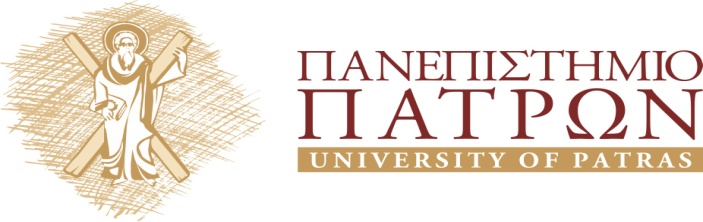        ΙΑΤΡΙΚΟ ΤΜΗΜΑ      ΧΕΙΡΟΥΡΓΙΚΗ ΚΛΙΝΙΚΗ        Διευθυντής: Αν. Καθηγητής Κ. Παναγόπουλος